НОВИНКА!ЛОР является одним из наиболее востребованных специалистов, особенно в холодное время года. Ведь в большинстве случаев заболевания, которые излечивает ЛОР, по своему происхождению являются простудными либо осложнениями простудных.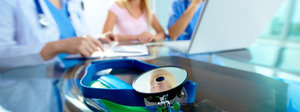 С 5 декабря 2016 года в санатории «Изумруд»начинает вести прием(осмотр, консультация, рекомендации по лечению)отоларинголог-врач высшей категорииЕфремова Елена ЛеонидовнаСтоимость консультации-600 руб.Для санаторно-курортных путевок разработана специальная ПРОГРАММА для  леченияпациентов с заболеваниями органов дыхания(боли в горле, заложенность носа, кашель, одышка(фарингит, ларингит, гайморит, бронхит, бронхиальная астма, состояние после перенесенной пневмонии).консультация ЛОР специалиста входит в стоимость программы          Лечебная база санатория «Изумруд» позволяет проводить такие процедуры как:-аппаратная физиотерапия(КУФ, КВЧ, УВЧ,ультразвук, лазер)-теплогрязелечение(озокерит, грязевые аппликации)-бальнеотерапия(ванна, душ, «реабокс»)-массаж-спелеотерапия-ингаляцииЗапись на прием  ведется в      регистратуре: тел.35-15-75, 35-35-05